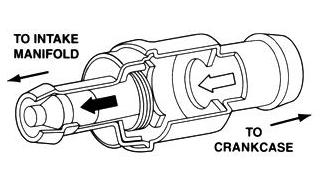   1.  Check service information for the	     recommended procedures to follow when 	     diagnosing the PCV system.		_____________________________		_____________________________  2.  Start the engine and allow it to idle and remove the oil fill cap.			  3.  Place a piece of paper or a 3" x 5" card over the filler.  (The PCV system is 	     functioning correctly if the paper is held down tight onto the filler by vacuum in the 	     crankcase).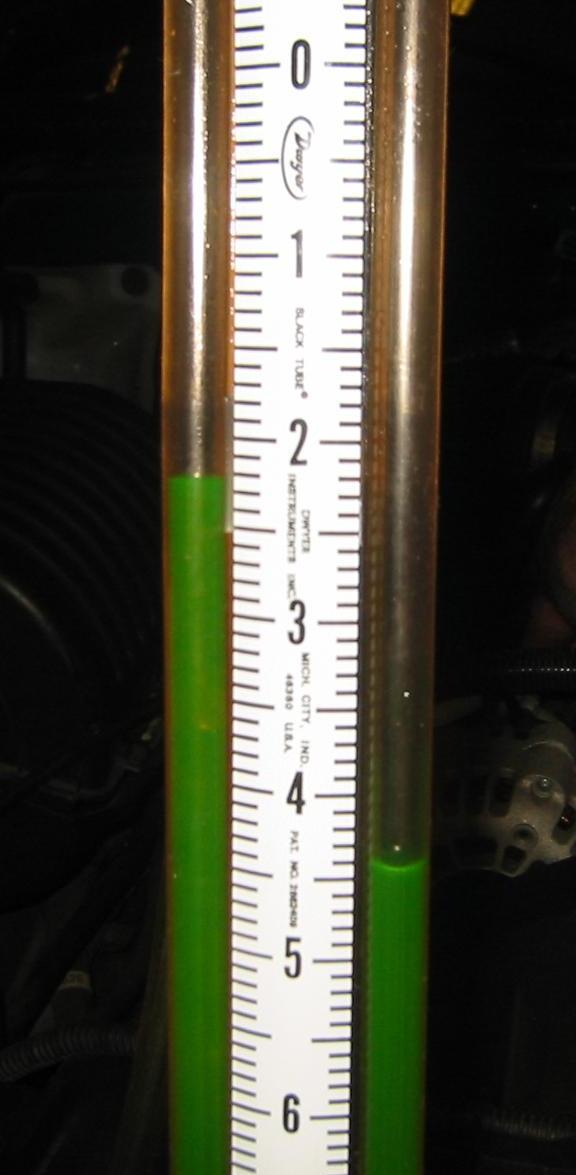   4.  Seal off the oil fill opening and measure the crankcase 	     vacuum at the dipstick tube = ________ (should be about 0.5 	     in. Hg. or 7 in. or more of water if using a water manometer).  		OK      NOT OK    5.  Based on the test results, what is the needed action? 		__________________________________________		__________________________________________		__________________________________________